НАЗВАНИЕ ДОКЛАДАИ.О. Фамилия1,2,*), И.О. Фамилия1), И.О. Фамилия2)1) Организация 1, Город, Страна1) Организация 2, Город, Страна*) e-mail: mail@example.ruТезисы представляются объемом не более 1 страницы формата А5 (14,8×21 см) шрифтом Times New Roman через 1 интервал, размер шрифта – 11 пт, текст следует выровнять по ширине, но без переносов. Поля: верхнее – 1,12 см, нижнее – 1,25 см, левое – 2,5 см и правое – 1,5 см. Отступ первой строки абзаца – 0,75 см. Рисунки и таблицы помещаются там, где на них есть ссылка (см. Рис.1), а не в конце текста.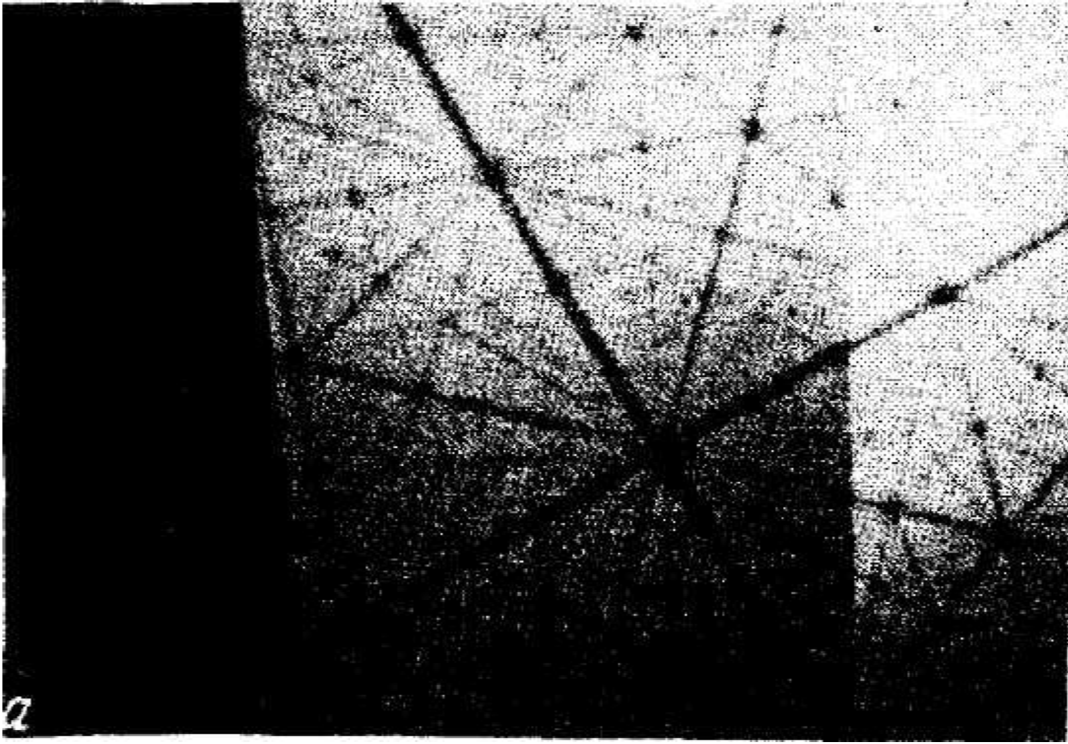 			Рис.1 ПротонограммаПодписи к иллюстрациям печатать через 1 интервал шрифтом 9 пт. Цитируемая литература дается общим списком за текстом. В тексте ссылка  указывается цифрой в косых скобках. На каждую работу должна быть отдельная ссылка.ЛИТЕРАТУРА1. Для книг: авторы, название книги (полностью), место издания, издательство, год, число страниц.2. Для сборников: авторы // В сб. Название сборника, № (или выпуск), место издания, издательство, год, страница.3. Для статей в журналах: авторы, // Название журнала, год, том, № (или выпуск), страница.